Об утверждении административного регламента администрации Шумерлинского муниципального округа по предоставлению муниципальной услуги «Прием заявлений о зачислении в муниципальные образовательные учреждения, реализующие программы общего образования на территории Шумерлинского муниципального округа Чувашской Республики»Руководствуясь Федеральным законом Российской Федерации от 29.12.2012 № 273-ФЗ «Об образовании в Российской Федерации», Федеральным законом от 6 октября 2003 года № 131-ФЗ «Об общих принципах организации местного самоуправления в Российской Федерации» в целях повышения качества предоставления и доступности муниципальной услуги администрация Шумерлинского муниципального округа п о с т а н о в л я е т:Утвердить Административный регламент администрации Шумерлинского муниципального округа по предоставлению муниципальной услуги «Прием заявлений о зачислении в муниципальные образовательные учреждения, реализующие программы общего образования на территории Шумерлинского муниципального округа Чувашской Республики» согласно приложению к настоящему постановлению.Контроль за исполнением настоящего постановления возложить на заместителя главы администрации - начальника отдела образования, спорта и молодежной политики администрации Шумерлинского муниципального округа Чувашской Республики Чебутаева Р. А. Настоящее постановление вступает в силу после его официального опубликования в информационном издании «Вестник Шумерлинского муниципального округа» и подлежит размещению на официальном сайте Шумерлинского муниципального округа в информационно-телекоммуникационной сети «Интернет».Глава Шумерлинского муниципального округаЧувашской Республики                                                                                      Л.Г. РафиновПриложение к постановлению администрации Шумерлинского муниципального округаот   18.01.2023 № 19Административный регламентадминистрации Шумерлинского муниципального округапо предоставлению муниципальной услуги «Прием заявлений о зачислении в муниципальные образовательные учреждения, реализующие программы общего образования на территории Шумерлинского муниципального округа Чувашской Республики»Раздел I.Общие положенияПредмет регулирования административного регламента1.1.1. Административный регламент администрации Шумерлинского муниципального округа Чувашской Республики по предоставлению муниципальной услуги «Прием заявлений о зачислении в муниципальные образовательные учреждения, реализующие программы общего образования на территории Шумерлинского муниципального округа Чувашской Республики» (далее - Административный регламент) определяет стандарт, сроки и последовательность действий (административных процедур) при предоставлении муниципальной услуги по приему заявлений о зачислении в муниципальные образовательные учреждения, реализующие программы общего образования на территории Шумерлинского муниципального округа Чувашской Республики» (далее - муниципальная услуга).1.1.2. Настоящий Административный регламент регулирует отношения, возникающие между муниципальными образовательными учреждениями, реализующими образовательные программы начального общего, основного общего и среднего общего образования (далее - Организация) и гражданами Российской Федерации, иностранными гражданами, лицами без гражданства либо их уполномоченными представителями, обратившимися в Организацию с заявлением о предоставлении муниципальной услуги (далее - заявление), по приему заявлений о зачислении в муниципальные образовательные учреждения, реализующие программы общего образования. 1.2. Круг заявителей1.2.1. Лицами, имеющими право на получение муниципальной, являются граждане Российской Федерации, иностранные граждане, лица без гражданства либо их уполномоченные представители, обратившиеся в Организацию с заявлением о предоставлении муниципальной услуги (далее - заявитель). 1.2.2. Категории заявителей, имеющих право на получение муниципальной услуги:а) родители (законные представители), дети которых имеют внеочередное право на получение муниципальной услуги Организации, имеющей интернат, в соответствии с п. 5 ст. 44 Закона Российской Федерации от 17 января 1992 г. № 2202-1 «О прокуратуре Российской Федерации», пунктом 3 статьи 19 Закона Российской Федерации от 26 июня 1992 г. № 3132-1 «О статусе судей в Российской Федерации», ч. 25 ст. 35 Федерального закона от 28.12.2010 № 403-ФЗ «О Следственном комитете Российской Федерации». б) родители (законные представители), дети которых зарегистрированы органами регистрационного учета по месту жительства или пребывания на территории Шумерлинского муниципального округа Чувашской Республики, имеющие первоочередное право на получение муниципальной услуги Организации, предусмотренное в абзаце втором ч. 6 ст. 19 Федерального закона от 27.05.1998 № 76-ФЗ «О статусе военнослужащих», ч. 6 ст. 46 Федерального закона от 7 февраля 2011 г. № 3-ФЗ «О полиции», детям сотрудников органов внутренних дел, не являющихся сотрудниками полиции, и детям, указанным в части 14 статьи 3 Федерального закона от 30 декабря 2012 г. № 283-ФЗ «О социальных гарантиях сотрудникам некоторых федеральных органов исполнительной власти и внесении изменений в законодательные акты Российской Федерации»; в) родители (законные представители), дети которых имеют преимущественное право на получение муниципальной услуги Организации, предусмотренное ч. 3.1 ст. 67, ч. 6 ст. 86, Федерального закона от 29 декабря 2012 г. № 273-ФЗ «Об образовании в Российской Федерации» (далее - Закон об образовании); г) родители (законные представители), дети которых зарегистрированы органами регистрационного учета по месту жительства или пребывания на территории Шумерлинского муниципального округа Чувашской Республики, и проживающие на территории, закрепленной за Организацией;д) родители (законные представители), дети которых не проживают на территории, закрепленной за Организацией; е) совершеннолетние лица, не получившие начального общего, основного общего и (или) среднего общего образования и имеющие право на получение образования соответствующего уровня, зарегистрированные органами регистрационного учета по месту жительства или пребывания на территории Шумерлинского муниципального округа Чувашской Республики, и проживающие на территории, закрепленной за Организацией; ж) совершеннолетние лица, не получившие начального общего, основного общего и (или) среднего общего образования и имеющие право на получение образования соответствующего уровня, зарегистрированные органами регистрационного учета по месту жительства или пребывания на территории Шумерлинского муниципального округа Чувашской Республики, и не проживающие на территории, закрепленной за Организацией. 1.3. Требование предоставления заявителю муниципальной услуги в соответствии с вариантом предоставления муниципальной услуги, соответствующим признакам заявителя, определенным в результате анкетирования, проводимого органом, предоставляющим услугу (далее - профилирование), а также результата, за предоставлением которого обратился заявитель Муниципальная услуга, а также результат, за предоставлением которого обратился заявитель (далее также - результат услуги), должны быть предоставлены заявителю в соответствии с вариантом предоставления муниципальной услуги (далее также - вариант). Вариант, в соответствии с которым заявителю будут предоставлены муниципальная услуга и результат услуги, определяется в соответствии с Административным регламентом, исходя из признаков заявителя и показателей таких признаков. Раздел II. Стандарт предоставления муниципальной услуги2.1. Наименование муниципальной услуги.Муниципальная услуга имеет следующее наименование: «Прием заявлений о зачислении в муниципальные образовательные учреждения, реализующие программы общего образования на территории Шумерлинского муниципального округа Чувашской Республики».2.2. Наименование органа, предоставляющего муниципальную услугу2.2.1. Муниципальная услуга предоставляется Организацией, подведомственной отделу образования, спорта и молодежной политики администрации Шумерлинского муниципального округа Чувашской Республики (далее – Уполномоченный орган, Администрация).2.2.3. Прием, регистрация заявления и выдача документов, связанных с предоставлением муниципальной услуги, осуществляются многофункциональным центром предоставления государственных и муниципальных услуг (далее - МФЦ) в соответствии с заключенным между Администрацией и МФЦ соглашением о взаимодействии.Возможность принятия МФЦ решения об отказе в приеме заявления и документов и (или) информации, необходимых для предоставления муниципальной услуги, не предусмотрена.2.2.4. Информационное и техническое обеспечение предоставления муниципальной услуги осуществляется Организацией, Уполномоченным органом.2.2.5. Государственные и муниципальные органы и организации, участвующие в предоставлении муниципальной услуги: - Министерство образования и молодежной политики Чувашской Республики;- муниципальные общеобразовательные учреждения всех типов и видов, находящиеся в ведении отдела образования, спорта и молодежной политики администрации Шумерлинского муниципального округа Чувашской Республики;- органы здравоохранения, социальной защиты населения, опеки и попечительства и комиссии по делам несовершеннолетних и защите их прав.2.3. Результат предоставления муниципальной услуги2.3.1. Результатом предоставления заявителям муниципальной услуги является:а) прием заявления о зачислении в Организацию для получения начального общего, основного общего и среднего общего образования; мотивированный отказ в приеме заявления о зачислении в Организацию для получения начального общего, основного общего и среднего общего образования. Решение о приеме заявления оформляется по форме, согласно Приложению № 2 к настоящему Административному регламенту. Решение об отказе в приеме заявления оформляется по форме, согласно Приложению № 3 к настоящему Административному регламенту. б) распорядительный акт о приеме на обучение или мотивированный отказ в приеме на обучение в Организацию для получения начального общего, основного общего и среднего общего образования: Решение о приеме на обучение в Организацию оформляется по форме, согласно Приложению № 4 к настоящему Административному регламенту. Решение об отказе в предоставлении муниципальной услуги оформляется по форме, согласно Приложению № 5 к настоящему Административному регламенту. в) уведомление о приеме на обучение или о мотивированном отказе в приеме на обучение, в случае направления заявления в электронной форме с использованием федеральной государственной информационной системы «Единый портал государственных и муниципальных услуг (функций)» (далее - Единый портал государственных и муниципальных услуг) или в электронной форме с использованием официальных сайтов Организаций. 2.3.2. Организация в течение трех рабочих дней со дня издания распорядительного акта о приеме на обучение выдает заявителю один из результатов. Документы, являющиеся результатом предоставления муниципальной услуги, могут быть выданы по выбору заявителя (представителя заявителя) при личном посещении в уполномоченном органе, МФЦ, а также направлены посредством почтовой связи, электронной почты.2.4. Срок предоставления муниципальной услуги2.4.1. Период приема и регистрации заявлений о предоставлении муниципальной услуги установлен нормативными правовыми актами, указанными в пункте 2.5. настоящего Административного регламента: для заявителей, указанных в подпунктах 2.2.1 - 2.2.4 пункта 2.2 настоящего Административного регламента, - с 1 (Первого) апреля и завершается не позднее 30 (Тридцатого) июня текущего года при приеме заявления о зачислении в 1 (Первый) класс; для заявителей, указанных в подпункте 2.2.5 пункта 2.2 настоящего Административного регламента, - с 6 (Шестого) июля до момента заполнения свободных мест, но не позднее 5 (Пятого) сентября текущего года при приеме заявления о зачислении в 1 (Первый) класс; прием заявлений о зачислении в первые - одиннадцатые (двенадцатые) классы на текущий учебный год осуществляется в течение всего учебного года. 2.4.2. Срок предоставления муниципальной услуги: по приему в 1 (Первый) класс - не более 3 (Трех) рабочих дней с момента завершения приема заявлений и издания распорядительного акта о приеме на обучение ребенка в Организацию в части приема детей заявителей, указанных подпунктах 2.2.1 - 2.2.5 пункта 2.2 настоящего Административного регламента; по приему в 1 (Первый) класс - не более 3 (Трех) рабочих дней с момента завершения приема заявлений и издания распорядительного акта о приеме на обучение поступающего в Организацию в части приема заявителей, указанных подпунктах 2.2.6, 2.2.7 пункта 2.2 настоящего Административного регламента; 2.4.3. С целью снижения нагрузки на региональные информационные системы при подаче заявления о предоставлении муниципальной услуги в электронной форме посредством Единого портала государственных и муниципальных услуг, уполномоченный орган исполнительной власти субъекта Российской Федерации устанавливает время начала приема заявлений о предоставлении  муниципальной услуги через Единый портал государственных и муниципальных услуг. 2.5. Правовые основания для предоставления муниципальной услугиПеречень нормативных правовых актов, регулирующих предоставление муниципальной услуги, а также информация о порядке досудебного (внесудебного) обжалования решений и действий (бездействия) органа местного самоуправления, МФЦ, их должностных лиц, либо муниципальных служащих Администрации, размещается на официальном сайте Администрации, в федеральной государственной информационной системе «Федеральный реестр государственных и муниципальных услуг (функций)» (далее - Федеральный реестр государственных и муниципальных услуг), на Едином портале государственных и муниципальных услуг.2.6. Исчерпывающий перечень документов, необходимых для предоставления муниципальной услуги2.6.1. Перечень документов, необходимых для предоставления заявителем: 2.6.1.1. заявление о зачислении в муниципальное образовательное учреждение, реализующее программу общего образования по форме, приведенной в Приложении № 1 к настоящему Административному регламенту; копия документа, удостоверяющего личность родителя (законного представителя) ребенка или поступающего; копия свидетельства о рождении ребенка или документа, подтверждающего родство заявителя; копия свидетельства о рождении полнородных и неполнородных брата и (или) сестры (в случае использования права преимущественного приема на обучение по образовательным программам начального общего образования ребенка в государственную или муниципальную образовательную организацию, в которой обучаются его полнородные и неполнородные брат и (или) сестра); копия документа, подтверждающего установление опеки или попечительства (при необходимости); копия документа о регистрации ребенка или поступающего по месту жительства или по месту пребывания на закрепленной территории или справку о приеме документов для оформления регистрации по месту жительства (в случае приема на обучение ребенка или поступающего, проживающего на закрепленной территории); копии документов, подтверждающих право внеочередного, первоочередного приема на обучение по основным общеобразовательным программам или преимущественного приема на обучение по образовательным программам основного общего и среднего общего образования, интегрированным с дополнительными общеразвивающими программами, имеющими целью подготовку несовершеннолетних граждан к военной или иной государственной службе, в том числе к государственной службе российского казачества; копия заключения психолого-медико-педагогической комиссии (при наличии); при приеме на обучение по образовательным программам среднего общего образования представляется аттестат об основном общем образовании, выданный в установленном порядке. Родитель(и) (законный(ые) представитель(и) ребенка, являющегося иностранным гражданином или лицом без гражданства, дополнительно предъявляет(ют) документ подтверждающий родство заявителя(ей) (или законность представления прав ребенка), и документ, подтверждающий право ребенка на пребывание в Российской Федерации. Иностранные граждане и лица без гражданства все документы представляют на русском языке или вместе с заверенным в установленном порядке переводом на русский язык. Родитель(и) (законный(ые) представитель(и) ребенка или поступающий имеют право по своему усмотрению представлять другие документы. Не допускается требовать предоставление других документов в качестве основания для приема на обучение по основным общеобразовательным программам. 2.6.1.2. При посещении Организации и (или) очном взаимодействии с уполномоченными должностными лицами Организации родитель(и) (законный(ые) представитель(и) ребенка предъявляет(ют) оригиналы документов, указанных в абзацах 3 – 7 подпункта 2.6.1.1 пункта 2.6.1 настоящего Административного регламента, а поступающий - оригинал документа, удостоверяющего личность поступающего. При подаче заявления о предоставлении муниципальной услуги в электронной форме посредством Единого портала государственных и муниципальных услуг пользователь проходит авторизацию посредством федеральной государственной информационной системы «Единая система идентификации и аутентификации в инфраструктуре, обеспечивающей информационно-технологическое взаимодействие информационных систем, используемых для предоставления государственных и муниципальных услуг в электронной форме» (далее - ЕСИА) и должен иметь подтвержденную учетную запись. При подаче заявления посредством Единого портала государственных и муниципальных услуг необходимо подтвердить документы при посещении Организации (после приглашения, направленного в личный кабинет). 2.6.1.3. В случае, если для предоставления муниципальной услуги необходима обработка персональных данных лица, не являющегося заявителем, и если в соответствии с законодательством Российской Федерации обработка таких персональных данных может осуществляться с согласия указанного лица, при обращении за получением  муниципальной услуги заявитель дополнительно представляет документы, подтверждающие получение согласия указанного лица или его законного представителя на обработку персональных данных указанного лица. Документы, подтверждающие получение согласия, могут быть представлены, в том числе в форме электронного документа. При подаче заявления на оказание муниципальной услуги через Единый портал государственных и муниципальных услуг подтверждение согласия на обработку персональных данных осуществляется на интерактивной форме муниципальной услуги. 2.6.1.4. В соответствии с требованиями части 1 статьи 7 Федерального закона № 210-ФЗ при предоставлении муниципальной услуги Организация не вправе требовать от заявителя:представления документов и информации или осуществления действий, представление или осуществление которых не предусмотрено нормативными правовыми актами, регулирующими отношения, возникающие в связи с предоставлением муниципальной услуги;представления документов и информации, в том числе подтверждающих внесение заявителем платы за предоставление государственных и муниципальных услуг, которые находятся в распоряжении органов, предоставляющих государственные услуги, органов, предоставляющих муниципальные услуги, иных государственных органов, органов местного самоуправления либо подведомственных государственным органам или органам местного самоуправления организаций, участвующих в предоставлении предусмотренных частью 1 статьи 1 Федерального закона № 210-ФЗ государственных и муниципальных услуг, в соответствии с нормативными правовыми актами Российской Федерации, нормативными правовыми актами Чувашской Республики, муниципальными нормативными правовыми актами, за исключением документов, включенных в определенный частью 6 статьи 7 Федерального закона № 210-ФЗ перечень документов. Заявитель вправе представить указанные документы и информацию в орган, предоставляющий муниципальную услугу, по собственной инициативе;осуществления действий, в том числе согласований, необходимых для получения государственных и муниципальных услуг и связанных с обращением в иные государственные органы, органы местного самоуправления, организации, за исключением получения услуг и получения документов и информации, предоставляемых в результате предоставления таких услуг, включенных в перечни, указанные в части 1 статьи 9 Федерального закона № 210-ФЗ;представления документов и информации, отсутствие и (или) недостоверность которых не указывались при первоначальном отказе в приеме документов, необходимых для предоставления муниципальной услуги, либо в предоставлении муниципальной услуги, за исключением следующих случаев:изменение требований нормативных правовых актов, касающихся предоставления муниципальной услуги, после первоначальной подачи заявления о предоставлении муниципальной услуги;наличие ошибок в заявлении о предоставлении муниципальной услуги и документах, поданных заявителем после первоначального отказа в приеме документов, необходимых для предоставления муниципальной услуги, либо в предоставлении муниципальной услуги и не включенных в представленный ранее комплект документов;истечение срока действия документов или изменение информации после первоначального отказа в приеме документов, необходимых для предоставления муниципальной услуги, либо в предоставлении муниципальной услуги;выявление документально подтвержденного факта (признаков) ошибочного или противоправного действия (бездействия) должностного лица органа, предоставляющего муниципальную услугу, муниципального служащего при первоначальном отказе в приеме документов, необходимых для предоставления муниципальной услуги, либо в предоставлении муниципальной услуги, о чем в письменном виде за подписью руководителя органа, предоставляющего муниципальную услугу уведомляется заявитель, а также приносятся извинения за доставленные неудобства;предоставления на бумажном носителе документов и информации, электронные образы которых ранее были заверены в соответствии с пунктом 7.2 части 1 статьи 16 Федерального закона № 210-ФЗ, за исключением случаев, если нанесение отметок на такие документы либо их изъятие является необходимым условием предоставления государственной или муниципальной услуги, и иных случаев, установленных федеральными законами.Документы, составленные на иностранном языке, подлежат переводу на русский язык. Верность перевода, подлинность подписи переводчика свидетельствуются в порядке, установленном законодательством Российской Федерации о нотариате. 2.6.2. Исчерпывающий перечень документов и сведений, необходимых для предоставления муниципальной услуги, которые находятся в распоряжении государственных органов, органов местного самоуправления или организаций:2.6.2.1. В целях представления и получения документов и информации для предоставления муниципальной услуги, которые находятся в распоряжении органов власти, органов местного самоуправления или организаций, осуществляется межведомственное информационное взаимодействие с целью запроса сведений, подтверждающих государственную регистрацию рождения ребенка (детей), в связи с рождением которого(ых) возникло право на предоставление муниципальной услуги, или сведения и (или) документы, подтверждающие родственные связи между ребенком и родителем (законным представителем) (в случае если не прослеживаются родственные связи между ребенком и родителем (законным представителем), - свидетельства о заключении брака, или свидетельства об установлении отцовства, или свидетельства о расторжении брака, или свидетельства о перемене имени, или свидетельства об усыновлении (удочерении), или документа, подтверждающего установление опеки или попечительства. 2.6.2.2. Непредставление (несвоевременное представление) органами государственной власти, органами местного самоуправления или организациями по межведомственному информационному запросу документов и информации не может являться основанием для отказа в предоставлении заявителю  муниципальной услуги. 2.6.2.3. Работники указанных в подпункте 2.6.2.2. пункта 2.6.2. настоящего Административного регламента органов и организаций, не представившие (несвоевременно представившие) запрошенные и находящиеся в их распоряжении документ или информацию, подлежат административной, дисциплинарной или иной ответственности в соответствии с законодательством Российской Федерации. 2.6.2.4. Документы, указанные в подпункте 2.6.2.1. пункта 2.6.2. настоящего Административного регламента, могут быть представлены заявителем самостоятельно по собственной инициативе. Непредставление заявителем указанных документов не является основанием для отказа заявителю в предоставлении муниципальной услуги. 2.7. Исчерпывающий перечень оснований для отказа в приеме документов, необходимых для предоставления муниципальной услугиОснованиями для отказа в приеме документов, необходимых для предоставления муниципальной услуги, являются: обращение за предоставлением иной услуги; заявителем представлен неполный комплект документов, необходимых для предоставления муниципальной услуги; документы, необходимые для предоставления муниципальной услуги, утратили силу (документ, удостоверяющий личность заявителя либо его представителя, документ, удостоверяющий полномочия представителя заявителя); наличие противоречий между сведениями, указанными в заявлении, и сведениями, указанными в приложенных к нему документах; документы содержат подчистки и исправления текста, не заверенные в порядке, установленном законодательством Российской Федерации, текст письменного заявления не поддается прочтению, заявление заполнено не полностью; документы содержат повреждения, наличие которых не позволяет в полном объеме использовать информацию и сведения, содержащиеся в документах для предоставления муниципальной услуги; некорректное заполнение обязательных полей в заявлении (отсутствие заполнения, недостоверное, неполное либо неправильное, не соответствующее требованиям, установленным настоящим Административным регламентом); заявление подано лицом, не имеющим полномочий представлять интересы заявителя в соответствии с пунктом 1.2.  настоящего Административного регламента; несоответствие категории заявителей, указанных в пункте 1.2.2. настоящего Административного регламента; поступление заявления, аналогично ранее зарегистрированному заявлению, срок предоставления муниципальной услуги по которому не истек на момент поступления такого заявления; заявление подано за пределами периода, указанного в пункте 2.4.1. настоящего Административного регламента; несоответствие документов, указанных в пункте 2.6.1. настоящего Административного регламента, по форме или содержанию требованиям законодательства Российской Федерации; обращение заявителя в Организацию, реализующую исключительно адаптированную программу, с заявлением о приеме на образовательную программу, не предусмотренную в Организации; несоответствие возраста ребенка, в интересах которого действует родитель (законный представитель), требованиям действующего законодательства (ребенок не достиг возраста 6 лет и 6 месяцев или уже достиг возраста 8 лет на момент начала получения начального общего образования) при отсутствии разрешения на прием ребенка в Организацию. 2.8. Исчерпывающий перечень оснований для приостановления предоставления муниципальной услуги или отказа в предоставлении муниципальной услуги2.8.1. Основания для приостановления предоставления муниципальной услуги отсутствуют. 2.8.2. Основаниями для отказа в предоставлении муниципальной услуги являются: 2.8.2.1. несоответствие возраста ребенка, в интересах которого действует родитель (законный представитель), требованиям действующего законодательства (ребенок не достиг возраста 6 лет и 6 месяцев или уже достиг возраста 8 лет на момент начала получения начального общего образования) при отсутствии разрешения на прием ребенка в Организацию; 2.8.2.2. отзыв заявления по инициативе заявителя; 2.8.2.3. отсутствие в государственной или муниципальной образовательной организации свободных мест, за исключением случаев, предусмотренных частями 5 и 6 статьи 67 и статьей 88 Закона об образовании. 2.8.3. Заявитель вправе отказаться от получения муниципальной услуги на основании письменного заявления, написанного в свободной форме, поданного способом, предусмотренным настоящим Административным регламентом и действующим законодательством, либо посредством Единый портал государственных и муниципальных услуг с использованием специальной интерактивной формы. На основании поступившего заявления об отказе от предоставления муниципальной услуги уполномоченным работником Организации принимается решение об отказе в предоставлении муниципальной услуги. Отказ в предоставлении муниципальной услуги не препятствует повторному обращению за предоставлением муниципальной услуги. 2.9. Размер платы, взимаемой с заявителя при предоставлении муниципальной услуги, и способы ее взиманияПредоставление муниципальной услуги осуществляется без взимания государственной пошлины или иной платы.2.10. Максимальный срок ожидания в очереди при подаче запроса о предоставлении муниципальной услуги и при получении результата предоставления муниципальной услуги Время ожидания в очереди заявителя при подаче заявления и документов к нему и при получении результата предоставления муниципальной услуги не должно превышать 15 минут. 2.11. Срок регистрации запроса заявителя о предоставлении муниципальной услугиЗаявление и документы, необходимые для предоставления муниципальной услуги, регистрируются не позднее 1 рабочего дня со дня подачи заявления о предоставлении муниципальной услуги и документов, необходимых для предоставления муниципальной услуги.2.12. Требования к помещениям, в которых предоставляется муниципальная услугаВ помещении, в котором предоставляется муниципальная услуга, создаются условия для беспрепятственного доступа в него инвалидов в соответствии с законодательством Российской Федерации о социальной защите инвалидов. Вход в здание Администрации, обеспечивает свободный доступ заявителей, быть оборудован удобной лестницей с поручнями, широкими проходами, а также пандусами для передвижения кресел-колясок. В местах предоставления муниципальной услуги предусматривается оборудование посадочных мест, создание условий для обслуживания маломобильных групп населения.В соответствии с законодательством Российской Федерации о социальной защите инвалидов инвалидам обеспечиваются:возможность самостоятельного передвижения по территории, на которой расположено здание Администрации, посадки в транспортное средство и высадки из него, в том числе с использованием кресла-коляски;сопровождение инвалидов, имеющих стойкие расстройства функции зрения и самостоятельного передвижения, и оказание им помощи в здании Администрации;надлежащее размещение оборудования и носителей информации, необходимых для обеспечения беспрепятственного доступа инвалидов в здание Администрации и к муниципальной услуге с учетом ограничений их жизнедеятельности Чувашской Республики;дублирование необходимой для инвалидов звуковой и зрительной информации, а также надписей, знаков и иной текстовой и графической информации знаками, выполненными рельефно-точечным шрифтом Брайля, допуск сурдопереводчика и тифлосурдопереводчика;допуск в здание Администрации собаки-проводника при наличии документа, подтверждающего ее специальное обучение и выдаваемого по форме и в порядке, которые определяются федеральным органом исполнительной власти, осуществляющим функции по выработке и реализации государственной политики и нормативно-правовому регулированию в сфере социальной защиты населения;оказание работниками Администрации предоставляющими муниципальную услугу, помощи инвалидам в преодолении барьеров, мешающих получению ими муниципальной услуги наравне с другими лицами;на стоянке транспортных средств около здания Администрации выделяется не менее 10% мест (но не менее одного места) для бесплатной парковки транспортных средств, управляемых инвалидами I, II групп, а также инвалидами III группы в порядке, установленном Правительством Российской Федерации, и транспортных средств, перевозящих таких инвалидов и (или) детей-инвалидов. Указанные места для парковки не должны занимать иные транспортные средства.В случае невозможности полностью приспособить здание Администрации с учетом потребностей инвалидов в соответствии со статьей 15 Федерального закона от 24 ноября 1995 г. № 181-ФЗ «О социальной защите инвалидов в Российской Федерации» должны приниматься меры для обеспечения доступа инвалидов к месту предоставления муниципальной услуги либо, когда это возможно, обеспечения ее предоставления по месту жительства инвалида или в дистанционном режиме.Помещения для предоставления муниципальной услуги снабжаются соответствующими табличками с указанием номера кабинета, названия соответствующего структурного подразделения, фамилий, имен, отчеств, должностей специалистов, предоставляющих муниципальную услугу. Каждое помещение для предоставления муниципальной услуги оснащается телефоном, компьютером и принтером.Для ожидания приема гражданам отводятся места, оборудованные стульями, столами (стойками), письменными принадлежностями для возможности оформления документов.Для свободного получения информации о фамилиях, именах, отчествах и должностях специалистов, предоставляющих муниципальную услугу, указанные должностные лица обеспечиваются личными нагрудными идентификационными карточками с указанием фамилии, имени, отчества и должности, крепящимися с помощью зажимов к одежде, либо настольными табличками аналогичного содержания.Специалист, предоставляющий муниципальную услугу, обязан предложить заявителю воспользоваться стулом, находящимся рядом с рабочим местом данного специалиста.Визуальная, текстовая информация о порядке предоставления муниципальной услуги размещается на информационных стендах Администрации, на официальном сайте Шумерлинского муниципального округа, на Едином портале государственных и муниципальных услуг.Оформление визуальной, текстовой информации о порядке предоставления муниципальной услуги должно соответствовать оптимальному зрительному восприятию этой информации.Помещение для приема заявителей оборудуется противопожарной системой и средствами пожаротушения, системой оповещения о возникновении чрезвычайной ситуации. Вход и выход из помещений оборудуются соответствующими указателями.В случае невозможности полностью приспособить объект с учетом потребности инвалида ему обеспечивается доступ к месту предоставления муниципальной услуги либо, когда это возможно, ее предоставление по месту жительства инвалида или в дистанционном режиме.Требования к комфортности и доступности предоставления муниципальной  услуги в МФЦ устанавливаются постановлением Правительства Российской Федерации от 22.12.2012 № 1376 «Об утверждении Правил организации деятельности многофункциональных центров предоставления государственных и муниципальных услуг».2.13. Показатели доступности и качества муниципальной услуги2.13.1. Оценка доступности и качества предоставления муниципальной услуги должна осуществляться по следующим показателям: степень информированности граждан о порядке предоставления муниципальной услуги (доступность информации об муниципальной услуги, возможность выбора способа получения информации); возможность выбора заявителем форм предоставления муниципальной услуги, в том числе с использованием Единого портала государственных и муниципальных услуг; обеспечение бесплатного доступа к Порталам для подачи заявлений, документов, информации, необходимых для получения муниципальной услуги в электронной форме в любом МФЦ в пределах территории Чувашской Республики по выбору заявителя независимо от его места жительства или места пребывания; доступность обращения за предоставлением муниципальной услуги, в том числе для инвалидов и других маломобильных групп населения; соблюдение установленного времени ожидания в очереди при подаче заявления и при получении результата предоставления муниципальной услуги; соблюдение сроков предоставления  муниципальной услуги и сроков выполнения административных процедур при предоставлении  муниципальной услуги; отсутствие обоснованных жалоб со стороны заявителей по результатам предоставления  муниципальной услуги; возможность получения информации о ходе предоставления муниципальной услуги, в том числе с использованием  Единого портала государственных и муниципальных услуг;количество взаимодействий заявителя с работниками Организации при предоставлении  муниципальной услуги и их продолжительность. 2.13.2. В целях предоставления муниципальной услуги, консультаций и информирования о ходе предоставления  муниципальной услуги осуществляется прием заявителей по предварительной записи. Запись на прием проводится при личном обращении заявителя или с использованием средств телефонной связи, а также через сеть Интернет, в том числе через официальный сайт Организации. 2.13.3. Показателями качества муниципальной услуги являются:комфортность ожидания и получения муниципальной услуги (оснащенные места ожидания, соответствие помещений санитарно-гигиеническим требованиям (освещенность, просторность, отопление и чистота воздуха), эстетическое оформление помещений);компетентность специалистов, предоставляющих муниципальную услугу, в вопросах предоставления муниципальной услуги;культура обслуживания (вежливость, тактичность, внимательность и готовность оказать эффективную помощь заявителю при возникновении трудностей);строгое соблюдение стандарта и порядка предоставления муниципальной услуги;эффективность и своевременность рассмотрения поступивших обращений по вопросам предоставления муниципальной услуги;своевременное предоставление муниципальной услуги (отсутствие нарушений сроков предоставления муниципальной услуги);удобство информирования заявителя о ходе предоставления муниципальной услуги, а также получения результата предоставления муниципальной услуги;удовлетворенность заявителя качеством предоставления муниципальной услуги;отсутствие жалоб.2.14. Иные требования к предоставлению муниципальной услуги, в том числе учитывающие особенности предоставления муниципальных услуг в МФЦ и особенности предоставления муниципальных услуг в электронной форме2.14.1. В целях предоставления муниципальной услуги в электронной форме с использованием Единого портала государственных и муниципальных услуг заявителем заполняется электронная форма заявления.2.14.2. При предоставлении муниципальной услуги в электронной форме могут осуществляться:предоставление в порядке, установленном настоящим Административным регламентом, информации заявителю и обеспечение доступа заявителя к сведениям об муниципальное услуге;возможность предзаполнения интерактивной формы заявления не ранее чем за 15 календарных дней до начала предоставления услуги в соответствии с положениями пункта 2.4.1 настоящего Административного регламента;подача заявления на предоставление муниципальной услуги в Организацию с использованием Единого портала государственных и муниципальных услуг в соответствии со временем, установленным уполномоченным органом государственной власти субъекта Российской Федерации;направление уведомления в личный кабинет заявителя на Едином портале государственных и муниципальных услуг о необходимости в установленный Организацией срок представить оригиналы документов;получение заявителем уведомлений о ходе предоставления  муниципальной услуги в личный кабинет на Едином портале государственных и муниципальных услуг;взаимодействие Организации и иных органов, предоставляющих государственные и муниципальные услуги, участвующих в предоставлении муниципальной услуги и указанных в подразделах 2.2.1. и 2.6.2. настоящего Административного регламента, посредством межведомственного информационного взаимодействия;получение заявителем результата предоставления муниципальной услуги в личном кабинете на Едином портале государственных и муниципальных услуг;направление жалобы на решения, действия (бездействие) Организации, работников Организации, МФЦ в порядке, установленном разделом V настоящего Административного регламента.2.14.3. При подаче заявления посредством регионального Портала электронные документы представляются в следующих форматах (при наличии технической возможности):xml - для формализованных документов;doc, docx, odt - для документов с текстовым содержанием, не включающим формулы (за исключением документов, указанных в подпункте "в" настоящего пункта);xls, xlsx, ods - для документов, содержащих расчеты;pdf, jpg, jpeg - для документов с текстовым содержанием, в том числе включающих формулы и (или) графические изображения (за исключением документов, указанных в подпункте "в" настоящего пункта), а также документов с графическим содержанием;2.14.4. Допускается формирование электронного документа путем сканирования непосредственно с оригинала документа (использование копий не допускается), которое осуществляется с сохранением ориентации оригинала документа в разрешении 300 - 500 dpi (масштаб 1:1) с использованием следующих режимов:а) "черно-белый" (при отсутствии в документе графических изображений и (или) цветного текста);б) "оттенки серого" (при наличии в документе графических изображений, отличных от цветного графического изображения);в) "цветной" или "режим полной цветопередачи" (при наличии в документе цветных графических изображений либо цветного текста);г) с сохранением всех аутентичных признаков подлинности, а именно: графической подписи лица, печати, углового штампа бланка;д) количество файлов должно соответствовать количеству документов, каждый из которых содержит текстовую и (или) графическую информацию.2.14.5. Электронные документы должны обеспечивать:возможность идентифицировать документ и количество листов в документе;возможность поиска по текстовому содержанию документа и возможность копирования текста (за исключением случаев, когда текст является частью графического изображения); содержать оглавление, соответствующее смыслу и содержанию документа;для документов, содержащих структурированные по частям, главам, разделам (подразделам) данные и закладки, обеспечивающие переходы по оглавлению и (или) к содержащимся в тексте рисункам и таблицам.2.14.6. Документы, подлежащие представлению в форматах xls, xlsx или ods, формируются в виде отдельного электронного документа.2.14.7. Максимально допустимый размер прикрепленного пакета документов не должен превышать 10 ГБ.2.14.8. Предоставление бесплатного доступа к Единому порталу государственных и муниципальных услуг для подачи заявлений, документов, информации, необходимых для получения муниципальной услуги в электронной форме, осуществляется в любом МФЦ в пределах территории города Шумерля и Шумерлинского муниципального округа Чувашской Республики по выбору заявителя независимо от его места жительства или места пребывания.2.14.9. Организация предоставления муниципальной услуги в МФЦ должна обеспечивать:бесплатный доступ заявителя к Единому порталу государственных и муниципальных услуг для обеспечения возможности получения муниципальной услуги в электронной форме;иные функции, установленные нормативными правовыми актами Российской Федерации, нормативными правовыми актами Чувашской Республики, муниципальными правовыми актами.2.14.10. В МФЦ исключается взаимодействие заявителя с работниками Организации.В МФЦ запрещается требовать от заявителя предоставления документов, информации и осуществления действий, предусмотренных пунктом 2.6.1.4. настоящего Административного регламента.2.14.11. Работники МФЦ обязаны обеспечивать защиту информации, доступ к которой ограничен в соответствии с законодательством Российской Федерации, а также соблюдать режим обработки и использования персональных данных.2.14.12. МФЦ, его работники несут ответственность, установленную законодательством Российской Федерации, за соблюдение прав субъектов персональных данных, за соблюдение законодательства Российской Федерации, устанавливающего особенности обращения с информацией, доступ к которой ограничен федеральным законом.2.14.13. Вред, причиненный физическим или юридическим лицам в результате ненадлежащего исполнения либо неисполнения МФЦ или его работниками порядка предоставления муниципальной услуги, установленного настоящим Административным регламентом, обязанностей, предусмотренных нормативными правовыми актами Российской Федерации, нормативными правовыми актами Чувашской Республики муниципальными правовыми актами, возмещается МФЦ в соответствии с законодательством Российской Федерации.Раздел III. Состав, последовательность и сроки выполнения административных процедур, требования к порядку их выполнения, в том числе особенности выполнения административных процедур в электронной форме, а также особенности выполнения административных процедур в многофункциональных центрах3.1. Состав, последовательность и сроки выполнения административных процедур при предоставлении муниципальной услуги 3.1.1. Перечень административных процедур: прием и регистрация заявления и документов, необходимых для предоставления муниципальной услуги; формирование и направление межведомственных информационных запросов в органы (организации), участвующие в предоставлении муниципальной услуги; рассмотрение документов и принятие решения о подготовке результата предоставления муниципальной услуги; принятие решения о предоставлении (об отказе в предоставлении) муниципальной услуги и оформление результата предоставления муниципальной услуги; выдача (направление) результата предоставления муниципальной услуги заявителю; 3.1.2. Каждая административная процедура состоит из административных действий. Перечень и содержание административных действий, составляющих каждую Административную процедуру, приведены в Приложении № 6 к настоящему Административному регламенту. 3.1.3. Исправление допущенных опечаток и ошибок в выданных в результате предоставления  муниципальной услуги документах осуществляется путем личного обращения заявителя в Организацию. Работник Организации в день обращения заявителя вносит изменения в информационную систему и выдает исправленный результат муниципальной услуги нарочно заявителю. Варианты и порядок предоставления муниципальной услуги отдельным категориям заявителей, объединенных общими признаками, отсутствуют в связи с отсутствием таких категорий заявителей. 3.1.4. Перечень административных процедур при подаче заявления посредством Единого портала государственных и муниципальных услуг: 3.1.4.1. Авторизация на Едином портале государственных и муниципальных услуг с подтвержденной учетной записью в ЕСИА; 3.1.4.2. Формирование и направление заявления в образовательную организацию посредством Единого портала государственных и муниципальных услуг; Формирование заявления осуществляется посредством заполнения интерактивной формы на Едином портале государственных и муниципальных услуг без необходимости дополнительной подачи заявления в какой-либо иной форме. В заявлении Заявитель указывает данные, в соответствии с полями интерактивной формы заявления. Форматно-логическая проверка сформированного заявления осуществляется после заполнения заявителем каждого из полей электронной формы заявления. При выявлении некорректно заполненного поля электронной формы заявления Заявитель уведомляется о характере выявленной ошибки и порядке ее устранения посредством информационного сообщения непосредственно в электронной форме заявления. При формировании заявления Заявителю обеспечивается: - заполнение полей электронной формы заявления до начала ввода сведений заявителем с использованием сведений, размещенных в ЕСИА, и сведений, опубликованных на Едином портале государственных и муниципальных услуг, в части, касающейся сведений, отсутствующих в ЕСИА; - возможность вернуться на любой из этапов заполнения электронной формы заявления без потери ранее введенной информации; - возможность доступа Заявителя на Едином портале государственных и муниципальных услуг к ранее поданным им заявлениям в течение не менее одного года, а также частично сформированных заявлений - в течение не менее 3 месяцев. 3.1.4.3. Прием и регистрация заявления Уполномоченным органом. Уполномоченный орган обеспечивает в срок не позднее 3 рабочих дней с момента подачи заявления на Едином портале государственных и муниципальных услуг: прием заявления и направление Заявителю электронного уведомления о поступлении заявления; регистрацию заявления и направление заявителю уведомления о регистрации заявления (не зависимо от времени регистрация заявления Уполномоченным органом или Организацией, временем подачи заявления является время регистрации заявления на Едином портале государственных и муниципальных услуг). Также заявления, поступившие через Единый портал государственных и муниципальных услуг, подлежат регистрации в журнале реестра регистрации заявлений Организации. 3.1.4.4. После рассмотрения заявления в личный кабинет заявителя направляется одно из следующих уведомлений: Уведомление о мотивированном отказе в приеме заявления в соответствии с положениями, установленными настоящим административным регламентом; Уведомление о необходимости предоставления оригиналов документов в Организацию с указанием срока предоставления. 3.1.4.5. После предоставления оригиналов документов в Организацию заявителю в личный кабинет направляется информация о том, что документы находятся на проверке Организацией. 3.1.4.6. При издании распорядительного акта о приеме на обучение в Организации в личный кабинет заявителя направляется одно из следующих уведомлений: Уведомление о приеме на обучение ребенка в Организацию с указанием реквизитов распорядительного акта; Уведомление об отказе в предоставлении муниципальной услуги в соответствии с подпунктом 2.8.2. настоящего Административного регламента. 3.1.5. Получение информации о ходе рассмотрения заявления и о результате предоставления муниципальной услуги производится в личном кабинете на Едином портале государственных и муниципальных услуг, при условии авторизации. Заявитель имеет возможность отслеживать статус электронного заявления, а также информацию о дальнейших действиях в личном кабинете в любое время. 3.1.6. Оценка качества предоставления муниципальной услуги осуществляется в соответствии с Правилами оценки гражданами эффективности деятельности руководителей территориальных органов федеральных органов исполнительной власти (их структурных подразделений) с учетом качества предоставления ими государственных услуг, а также применения результатов указанной оценки как основания для принятия решений о досрочном прекращении исполнения соответствующими руководителями своих должностных обязанностей, утвержденными постановлением Правительства Российской Федерации от 12 декабря 2012 № 1284 «Об оценке гражданами эффективности деятельности руководителей территориальных органов федеральных органов исполнительной власти (их структурных подразделений) и территориальных органов государственных внебюджетных фондов (их региональных отделений) с учетом качества предоставления государственных услуг, руководителей многофункциональных центров предоставления государственных и муниципальных услуг с учетом качества организации предоставления государственных и муниципальных услуг, а также о применении результатов указанной оценки как основания для принятия решений о досрочном прекращении исполнения соответствующими руководителями своих должностных обязанностей». 3.1.7. Заявителю обеспечивается возможность направления жалобы на решения, действия или бездействие Уполномоченного органа, должностного лица Уполномоченного органа в соответствии со статьей 11.2 Федерального закона № 210-ФЗ и в порядке, установленном постановлением Правительства Российской Федерации от 20 ноября 2012 г. № 1198 «О федеральной государственной информационной системе, обеспечивающей процесс досудебного, (внесудебного) обжалования решений и действий (бездействия), совершенных при предоставлении государственных и муниципальных услуг». Раздел IV. Формы контроля за исполнением Административного регламента4.1. Порядок осуществления текущего контроля за соблюдением и исполнением ответственными должностными лицами положений Административного регламента и иных нормативных правовых актов, устанавливающих требования к предоставлению муниципальной услуги, а также принятием ими решений4.1.1. Текущий контроль за соблюдением и исполнением работниками Организации настоящего Административного регламента и иных нормативных правовых актов, устанавливающих требования к предоставлению муниципальной услуги, а также принятия ими решений осуществляется в порядке, установленном организационно-распорядительным актом Уполномоченного органа, который включает порядок выявления и устранения нарушений прав заявителей, рассмотрения, принятия решений и подготовку ответов на обращения заявителей, содержащих жалобы на решения, действия (бездействие) работников Организации. 4.1.2. Требованиями к порядку и формам текущего контроля за предоставлением муниципальной услуги являются: независимость; тщательность. 4.1.3. Независимость текущего контроля заключается в том, что должностное лицо Уполномоченного органа, уполномоченное на его осуществление, не находится в служебной зависимости от должностного лица Уполномоченного органа, участвующего в предоставлении муниципальной услуги, в том числе не имеет близкого родства или свойства (родители, супруги, дети, братья, сестры, а также братья, сестры, родители, дети супругов и супруги детей) с ним. 4.1.4. Должностные лица Уполномоченного органа, осуществляющие текущий контроль за предоставлением муниципальной услуги, обязаны принимать меры по предотвращению конфликта интересов при предоставлении муниципальной услуги. 4.1.5. Тщательность осуществления текущего контроля за предоставлением муниципальной услуги состоит в исполнении уполномоченными работниками Организации обязанностей, предусмотренных настоящим подразделом. Сотрудники общеобразовательных организаций, участвующих в предоставлении услуги, несут персональную ответственность за соблюдение, полноту и качество исполнения положений настоящего Административного регламента. 4.1.6. Текущий контроль соблюдения последовательности действий по предоставлению услуги осуществляет руководитель общеобразовательного учреждения. 4.1.7. Общеобразовательное учреждение устанавливает периодичность осуществления текущего контроля и определяет должностное лицо, осуществляющее текущий контроль. 4.1.8. Мероприятия по контролю предоставления услуги проводятся в форме проверок. Проверки могут быть плановыми и внеплановыми. Внеплановые проверки проводятся в случае поступления обращений заявителей с жалобами на нарушение их прав и законных интересов. 4.2. Порядок и периодичность осуществления плановых и внеплановых проверок полноты и качества предоставления муниципальной услуги, в том числе порядок и формы контроля за полнотой и качеством предоставления муниципальной услуги4.2.1. Контроль за полнотой и качеством предоставления муниципальной услуги включает в себя проведение плановых и внеплановых проверок, выявление и устранение нарушений прав граждан и юридических лиц, рассмотрение, принятие решений и подготовку ответов на обращения заявителей (их представителей), содержащих жалобы на решения, действия (бездействие) специалистов, должностных лиц Администрации. 4.2.2. Периодичность и сроки проведения проверок устанавливаются главой Шумерлинского муниципального округа в соответствии с его должностными обязанностями, но не менее одного раза в год. В рамках проведения проверки должны быть установлены такие показатели, как: 1) количество оказанных муниципальных услуг за контрольный период; 2) количество муниципальных услуг, оказанных с нарушением сроков, в разрезе административных процедур; 3) количество решений, оспоренных в судах, в том числе признанных незаконными. 4.2.3. В рамках проведения плановой проверки осуществляется выборочная проверка предоставления муниципальной услуги по конкретным заявлениям с целью оценки полноты и качества предоставленной муниципальной услуги. 4.2.4. По результатам проведенной плановой проверки должны быть подготовлены предложения, направленные на устранение выявленных нарушений, высказаны рекомендации по совершенствованию административных процедур. 4.2.5. Внеплановые проверки проводятся по жалобам заявителей (их представителей) в случае принятия решения, предусмотренного пунктом 5.2.6. подраздела 5.2 раздела V настоящего Административного регламента. Срок проведения внеплановых проверок - 15 рабочих дней с даты принятия решения по жалобе заявителя (его представителя), предусмотренного пунктом 5.2.6. подраздела 5.2 раздела V настоящего Административного регламента. Срок доведения результатов внеплановой проверки по жалобе заявителя (его представителя) до заявителя (его представителя) - 15 рабочих дней с даты окончания проверки. 4.2.6. Результаты проверки оформляются в письменном виде с указанием выявленных недостатков и предложений по их устранению. 4.2.7. По результатам проведенных проверок, в случае выявления нарушений прав заявителей (их представителей), осуществляется привлечение виновных специалистов, должностных лиц Администрации к ответственности в соответствии с действующим законодательством Российской Федерации.4.3. Ответственность должностных лиц структурных подразделений за решения и действия (бездействие), принимаемые (осуществляемые) в ходе предоставления муниципальной услугиСпециалисты, должностные лица Администрации несут персональную ответственность за правильность и обоснованность принятых решений. Также они несут персональную ответственность за соблюдение сроков и установленного порядка предоставления муниципальной услуги.Персональная ответственность должностных лиц, муниципальных служащих Администрации, ответственных за предоставление муниципальной услуги, закрепляется в их должностных инструкциях в соответствии с требованиями законодательства Российской Федерации.Специалисты, должностные лица Администрации, обеспечивающие исполнение административных процедур, несут ответственность в соответствии с действующим трудовым и административным законодательством Российской Федерации.4.4. Положения, характеризующие требования к порядку и формам контроля за предоставлением муниципальной услуги, в том числе со стороны граждан, их объединений и организацийКонтроль за предоставлением муниципальной услуги, в том числе со стороны граждан, их объединений и организаций, осуществляется путем получения информации о наличии в действиях (бездействии) Администрации, специалистов, должностных лиц Администрации, а также в принимаемых ими решениях нарушений положений нормативных правовых актов, устанавливающих требования к предоставлению муниципальной услуги, и настоящего Административного регламента. Для осуществления контроля за предоставлением муниципальной услуги граждане, их объединения и организации имеют право направлять в Администрацию индивидуальные и коллективные обращения с предложениями, рекомендациями по совершенствованию качества и порядка предоставления муниципальной услуги, а также заявления и жалобы с сообщением о нарушении специалистами, должностными лицами Администрации требований настоящего Административного регламента, законов и иных нормативных правовых актов.Раздел V. Досудебный (внесудебный) порядок обжалования решений и действий (бездействия) органа местного самоуправления, предоставляющего муниципальную услугу, а также его должностных лиц, муниципальных служащих, МФЦ, его работников, а также организаций, предусмотренных частью 1.1 статьи 16 Федерального закона № 210-ФЗ, их работников5.1. Предмет досудебного (внесудебного) обжалования решений и действий (бездействия) органа местного самоуправления, предоставляющего муниципальную услугу, а также его должностных лиц, муниципальных служащих, МФЦ, его работников, а также организаций, предусмотренных частью 1.1 статьи 16 Федерального закона № 210-ФЗ, их работниковЗаявитель может обратиться с жалобой в следующих случаях:1) нарушение срока регистрации запроса о предоставлении муниципальной услуги, запроса, указанного в статье 15.1 Федерального закона 210-ФЗ; 2) нарушение срока предоставления муниципальной услуги. В указанном случае досудебное (внесудебное) обжалование заявителем решений и действий (бездействия) многофункционального центра, работника многофункционального центра возможно в случае, если на многофункциональный центр, решения и действия (бездействие) которого обжалуются, возложена функция по предоставлению соответствующих муниципальных услуг в полном объеме в порядке, определенном частью 1.3 статьи 16 Федерального закона 210-ФЗ; 3) требование у заявителя документов или информации либо осуществления действий, представление или осуществление которых не предусмотрено нормативными правовыми актами Российской Федерации, нормативными правовыми актами Чувашской Республики, муниципальными правовыми актами для Предоставления муниципальной услуги; 4) отказ в приеме документов, предоставление которых предусмотрено нормативными правовыми актами Российской Федерации, нормативными правовыми актами Чувашской Республики, муниципальными правовыми актами для предоставления муниципальной услуги, у заявителя; 5) отказ в предоставлении муниципальной услуги, если основания отказа не предусмотрены федеральными законами и принятыми в соответствии с ними иными нормативными правовыми актами Российской Федерации, законами и иными нормативными правовыми актами Чувашской Республики, муниципальными правовыми актами. В указанном случае досудебное (внесудебное) обжалование заявителем решений и действий (бездействия) многофункционального центра, работника многофункционального центра возможно в случае, если на многофункциональный центр, решения и действия (бездействие) которого обжалуются, возложена функция по предоставлению соответствующих муниципальных услуг в полном объеме в порядке, определенном частью 1.3 статьи 16 Федерального закона 210-ФЗ; 6) затребование с заявителя при предоставлении муниципальной услуги платы, не предусмотренной нормативными правовыми актами Российской Федерации, нормативными правовыми актами Чувашской Республики, муниципальными правовыми актами; 7) отказ органа, предоставляющего муниципальную услугу, должностного лица органа, предоставляющего муниципальную услугу, многофункционального центра, работника многофункционального центра, организаций, предусмотренных частью 1.1 статьи 16 Федерального закона 210-ФЗ, или их работников в исправлении допущенных ими опечаток и ошибок в выданных в результате предоставления муниципальной услуги документах либо нарушение установленного срока таких исправлений. В указанном случае досудебное (внесудебное) обжалование заявителем решений и действий (бездействия) многофункционального центра, работника многофункционального центра возможно в случае, если на многофункциональный центр, решения и действия (бездействие) которого обжалуются, возложена функция по предоставлению соответствующих муниципальных услуг в полном объеме в порядке, определенном частью 1.3 статьи 16 Федерального закона 210-ФЗ; 8) нарушение срока или порядка выдачи документов по результатам предоставления муниципальной услуги; 9) приостановление предоставления муниципальной услуги, если основания приостановления не предусмотрены федеральными законами и принятыми в соответствии с ними иными нормативными правовыми актами Российской Федерации, законами и иными нормативными правовыми актами Чувашской Республики, Муниципальными правовыми актами. В указанном случае досудебное (внесудебное) обжалование заявителем решений и действий (бездействия) многофункционального центра, работника многофункционального центра возможно в случае, если на многофункциональный центр, решения и действия (бездействие) которого обжалуются, возложена функция по предоставлению соответствующих муниципальных услуг в полном объеме в порядке, определенном частью 1.3 статьи 16 Федерального закона 210-ФЗ; 10) требование у заявителя при предоставлении муниципальной услуги документов или информации, отсутствие и (или) недостоверность которых не указывались при первоначальном отказе в приеме документов, необходимых для предоставления муниципальной услуги, либо в предоставлении муниципальной услуги, за исключением случаев, предусмотренных пунктом 4 части 1 статьи 7 Федерального закона 210-ФЗ. В указанном случае досудебное (внесудебное) обжалование заявителем решений и действий (бездействия) многофункционального центра, работника многофункционального центра возможно в случае, если на многофункциональный центр, решения и действия (бездействие) которого обжалуются, возложена функция по предоставлению соответствующих муниципальных услуг в полном объеме в порядке, определенном частью 1.3 статьи 16 Федерального закона 210-ФЗ. 5.2. Обжалование действия (бездействия) и решений, осуществляемых (принятых) в ходе предоставления муниципальной услуги в досудебном порядке5.2.1. Жалоба подается в письменной форме на бумажном носителе, в электронной форме в Администрацию, МФЦ, а также в организации, предусмотренные частью 1.1 статьи 16 Федерального закона № 210-ФЗ. Жалобы на решения и действия (бездействие) руководителя уполномоченного органа, предоставляющего муниципальную услугу, подаются в вышестоящий орган (при его наличии) либо в случае его отсутствия рассматриваются непосредственно руководителем органа, предоставляющего муниципальную услугу. Жалобы на решения и действия (бездействие) работника МФЦ подаются руководителю этого МФЦ. Жалобы на решения и действия (бездействие) МФЦ подаются учредителю МФЦ или должностному лицу, уполномоченному нормативным правовым актом субъекта Российской Федерации. Жалобы на решения и действия (бездействие) работников организаций, предусмотренных частью 1.1 статьи 16 Федерального закона № 210-ФЗ, подаются руководителям этих организаций.5.2.2. Жалоба на решения и действия (бездействие) органа, предоставляющего муниципальную услугу, должностного лица органа, предоставляющего муниципальную услугу, муниципального служащего, руководителя органа, предоставляющего муниципальную услугу, может быть направлена по почте, через МФЦ, с использованием информационно телекоммуникационной сети «Интернет», официального сайта Шумерлинского муниципального округа, Единого портала государственных и муниципальных услуг, а также может быть принята при личном приеме заявителя. Жалоба на решения и действия (бездействие) МФЦ, работника МФЦ может быть направлена по почте, с использованием информационно-телекоммуникационной сети «Интернет», официального сайта МФЦ, Единого портала государственных и муниципальных услуг, а также может быть принята при личном приеме заявителя. Жалоба на решения и действия (бездействие) организаций, предусмотренных частью 1.1 статьи 16 Федерального закона № 210-ФЗ, а также их работников может быть направлена по почте, с использованием информационно-телекоммуникационной сети «Интернет», официальных сайтов этих организаций, Единого портала государственных и муниципальных услуг, а также может быть принята при личном приеме заявителя.При обращении заинтересованного лица устно к главе  Шумерлинского муниципального округа Чувашской Республики ответ на обращение с согласия заинтересованного лица может быть дан устно в ходе личного приема. В остальных случаях дается письменный ответ по существу поставленных в обращении вопросов.5.2.3. В жалобе (Приложение № 8 к настоящему Административному регламенту) заинтересованные лица в обязательном порядке указывают:1) наименование органа, предоставляющего муниципальную услугу, должностного лица органа, предоставляющего муниципальную услугу, либо муниципального служащего, многофункционального центра, его руководителя и (или) работника, организаций, предусмотренных частью 1.1 статьи 16 Федерального закона № 210-ФЗ, их руководителей и (или) работников, решения и действия (бездействие) которых обжалуются;2) фамилию, имя, отчество (последнее - при наличии), сведения о месте жительства заявителя - физического лица либо наименование, сведения о месте нахождения заявителя - юридического лица, а также номер (номера) контактного телефона, адрес (адреса) электронной почты (при наличии) и почтовый адрес, по которым должен быть направлен ответ заявителю;3) сведения об обжалуемых решениях и действиях (бездействии) органа, предоставляющего муниципальную услугу, должностного лица органа, предоставляющего муниципальную услугу, муниципального служащего, МФЦ, работника МФЦ, организаций, предусмотренных частью 1.1 статьи 16 Федерального закона № 210-ФЗ, их работников;4) доводы, на основании которых заявитель не согласен с решением и действием (бездействием) органа, предоставляющего муниципальную услугу, должностного лица органа, предоставляющего муниципальную услугу, либо муниципального служащего, МФЦ, работника МФЦ, организаций, предусмотренных частью 1.1 статьи 16 Федерального закона № 210-ФЗ, их работников. Заявителем могут быть представлены документы (при наличии), подтверждающие доводы заявителя, либо их копии.5.2.4. Письменное обращение должно быть написано разборчивым почерком, не содержать нецензурных выражений.В случае если в письменном обращении заинтересованного лица содержится вопрос, на который ему неоднократно давались письменные ответы по существу в связи с ранее направляемыми обращениями, и при этом в обращении не приводятся новые доводы или обстоятельства, глава Шумерлинского муниципального округа принимает решение о безосновательности очередного обращения и прекращении переписки по данному вопросу. О принятом решении в адрес заинтересованного лица, направившего обращение, направляется сообщение.Администрация или должностное лицо при получении письменного обращения, в котором содержатся нецензурные либо оскорбительные выражения, угрозы жизни, здоровью и имуществу должностного лица, а также членов его семьи, вправе оставить обращение без ответа по существу поставленных в нем вопросов и сообщить гражданину, направившему обращение, о недопустимости злоупотребления правом.В случае, если текст письменного обращения не поддается прочтению, ответ на обращение не дается и оно не подлежит направлению на рассмотрение в Администрацию или должностному лицу в соответствии с их компетенцией, о чем в течение семи дней со дня регистрации обращения сообщается гражданину, направившему обращение, если его фамилия и почтовый адрес поддаются прочтению5.2.5. Жалоба, поступившая в орган, предоставляющий муниципальную услугу, МФЦ, учредителю МФЦ, в организации, предусмотренные частью 1.1 статьи 16 Федерального закона № 210-ФЗ, либо вышестоящий орган (при его наличии), подлежит рассмотрению в течение пятнадцати рабочих дней со дня ее регистрации, а в случае обжалования отказа органа, предоставляющего муниципальную услугу, МФЦ, организаций, предусмотренных частью 1.1 статьи 16 Федерального закона № 210-ФЗ, в приеме документов у заявителя либо в исправлении допущенных опечаток и ошибок или в случае обжалования нарушения установленного срока таких исправлений - в течение пяти рабочих дней со дня ее регистрации. 5.2.6. По результатам рассмотрения жалобы орган, предоставляющий муниципальную услугу, принимает одно из следующих решений:1) жалоба удовлетворяется, в том числе в форме отмены принятого решения, исправления допущенных опечаток и ошибок в выданных в результате предоставления муниципальной услуги документах, возврата заявителю денежных средств, взимание которых не предусмотрено нормативными правовыми актами Российской Федерации, нормативными правовыми актами Чувашской Республики, муниципальными правовыми актами;2) в удовлетворении жалобы отказывается.5.2.7. Не позднее дня, следующего за днем принятия решения, заявителю в письменной форме и по желанию заявителя в электронной форме направляется мотивированный ответ о результатах рассмотрения жалобы.5.2.8. В случае признания жалобы подлежащей удовлетворению в ответе заявителю, указанном в пункте 5.2.7. подраздела 5.2. раздела V настоящего Административного регламента, дается информация о действиях, осуществляемых Администрацией, МФЦ либо организацией, предусмотренной частью 1.1 статьи 16 Федерального закона № 210-ФЗ, в целях незамедлительного устранения выявленных нарушений при оказании муниципальной услуги, а также приносятся извинения за доставленные неудобства и указывается информация о дальнейших действиях, которые необходимо совершить заявителю в целях получения муниципальной услуги.В случае признания жалобы не подлежащей удовлетворению в ответе заявителю, указанном в пункте 5.2.7. подраздела 5.2. раздела V настоящего Административного регламента, даются аргументированные разъяснения о причинах принятого решения, а также информация о порядке обжалования принятого решения.Обращение заинтересованного лица считается разрешенным, если рассмотрены все поставленные в них вопросы, приняты необходимые меры и даны письменные ответы.5.2.9. В случае установления в ходе или по результатам рассмотрения жалобы признаков состава административного правонарушения или преступления должностное лицо, наделенное полномочиями по рассмотрению жалоб, незамедлительно направляет имеющиеся материалы в органы прокуратуры. 5.3. Обжалование действия (бездействия) и решений, осуществляемых (принятых) в ходе предоставления муниципальной услуги, в судебном порядкеЗаинтересованное лицо вправе оспорить решения, действия (бездействие), принятые и совершённые в ходе предоставления муниципальной услуги в порядке и сроки, установленные действующим законодательством.Приложение № 1к Административному регламентуФорма заявления о зачислении в муниципальное образовательное учреждение, реализующее программу общего образованияРуководителю (наименование общеобразовательного учреждения) от (ФИО заявителя) Адрес регистрации:__________________________________ _________________________________________________ Адрес проживания:__________________________________ (документ, удостоверяющий личность заявителя (N, серия, дата выдачи, кем выдан) Контактный телефон: Электронная почта: __________________________ЗАЯВЛЕНИЕо зачислении в муниципальное образовательное учреждение, реализующую программу общего образованияПрошу принять моего ребенка (сына, дочь) / меня (фамилия, имя, отчество (при наличии), дата рождения) (свидетельство о рождении ребенка (№, серия, дата выдачи, кем выдан, номер актовой записи) или паспорт (№, серия, дата выдачи, кем выдан) (адрес регистрации) (адрес проживания) в класс учебного года Сведения о втором родителе: (фамилия, имя, отчество (при наличии) (адрес регистрации) (адрес проживания) (контактный телефон) (электронная почта) Сведения о праве внеочередного или первоочередного приема на обучение в общеобразовательные учреждения: (в случае подачи заявления о зачислении в 1 класс; при наличии указывается категория) Сведения о праве преимущественного приема на обучение в общеобразовательные учреждения: (в случае подачи заявления о зачислении в 1 класс; при наличии указывается категория) Сведения о потребности в обучении по адаптированной основной общеобразовательной программе: (в случае наличия указывается вид адаптированной программы) Язык образования: (в случае получения образования на родном языке из числа языков народов Российской Федерации или на иностранном языке) Родной язык из числа языков народов Российской Федерации: (в случае реализации права на изучение родного языка из числа языков народов Российской Федерации, в том числе русского языка как родного языка) Государственный язык республики Российской Федерации: (в случае предоставления общеобразовательным учреждением возможности изучения государственного языка республики Российской Федерации) С уставом, сведениями о дате предоставления и регистрационном номере лицензии на осуществление образовательной деятельности, со свидетельством о государственной аккредитации, с образовательными программами и другими документами, регламентирующими организацию и осуществление образовательной деятельности, права и обязанности обучающихся общеобразовательного учреждения ознакомлен(а). Решение прошу направить: на бумажном носителе в виде распечатанного экземпляра электронного документа по почте; на бумажном носителе в виде распечатанного экземпляра электронного документа в МФЦ; на бумажном носителе в виде распечатанного экземпляра электронного документа при личном обращении в Организацию; в электронной форме (документ на бумажном носителе, преобразованный в электронную форму путем сканирования или фотографирования с обеспечением машиночитаемого распознавания его реквизитов) посредством электронной почты. Дата: Подпись Согласен на обработку персональных данных и персональных данных ребенка в порядке, установленном законодательством Российской Федерации. Дата: Подпись Приложение № 2 к Административному регламенту ФОРМА Решения о зачислении в муниципальные образовательные учреждения, реализующие программы общего образования на территории Шумерлинского муниципального округа Чувашской Республики    ________________________________    Наименование Организации                                           Кому: __________РЕШЕНИЕо приеме заявления о зачислении в муниципальное образовательное учреждение, реализующую программу общего образования, к рассмотрению по существу    от ______________         N ____________    Ваше  заявление  от  ______________ N ____________ и прилагаемые к немудокументы (копии) Организация приняла к рассмотрению.    Дополнительная информация: ________________________________.Уведомление о регистрации заявления о зачислении в муниципальное образовательное учреждение, реализующую программу общего образования,по электронной почте Добрый день! Ваше заявление на зачисление в общеобразовательную организацию зарегистрировано под номером _______________. Данные заявления: Дата регистрации: _________________________________. Время регистрации: ________________________________. Образовательная организация: ______________________. ФИО ребенка: ______________________________________. Приложение № 3 к Административному регламенту ФОРМА Решения об отказе в приеме заявления о зачислении в муниципальные образовательные учреждения, реализующие программы общего образования на территории Шумерлинского муниципального округа Чувашской Республики    ________________________________    Наименование Организации                                           Кому: __________РЕШЕНИЕоб отказе в приеме заявления о зачислении в муниципальное образовательное учреждение, реализующее программу общего образования на территории Шумерлинского муниципального округа Чувашской Республики, к рассмотрению по существуот ______________         № ____________Рассмотрев Ваше заявление от _____________ № ____________ и прилагаемыек  нему  документы,  Организацией принято решение об отказе в его приеме последующим основаниям:Дополнительная информация: ____________________. Вы вправе повторно обратиться в Организацию с заявлением о предоставлении муниципальной услуги после устранения указанных нарушений. Данный отказ может быть обжалован в досудебном порядке путем направления жалобы в уполномоченный орган, а также в судебном порядке. Приложение № 4 к Административному регламенту ФОРМАрешения о приеме на обучение в муниципальное образовательное учреждение, реализующее программу общего образования на территории Шумерлинского муниципального округа Чувашской Республики    ________________________________    Наименование Организации                                           Кому: __________РЕШЕНИЕо приеме на обучение в муниципальное образовательное учреждение, реализующее программу общего образования на территории Шумерлинского муниципального округа Чувашской Республики    от ______________         N ____________    Ваше заявление от _________________ N ____________ и прилагаемые к немудокументы  (копии)  Организацией  рассмотрены и принято решение о приеме наобучение в _______________________ (распорядительный акт от _______________N __________).    Дополнительная информация: ______________________________.Приложение № 5 к Административному регламенту по предоставлению государственной (муниципальной) услуги Форма решения об отказе в приеме на обучение в муниципальное образовательное учреждение, реализующее программу общего образования на территории Шумерлинского муниципального округа Чувашской Республики    ________________________________    Наименование Организации                                           Кому: __________РЕШЕНИЕоб отказе в приеме на обучение в  муниципальное образовательное учреждение, реализующее программу общего образования на территории Шумерлинского муниципального округа Чувашской Республики           в     от ______________         № ____________    Ваше заявление от _________________ № ____________ и прилагаемые к немудокументы  (копии)  Организацией  рассмотрены и принято решение о приеме наобучение в _______________________.Дополнительная информация: ___________________________________________. Вы вправе повторно обратиться в Организацию с заявлением о предоставлении Услуги. Данный отказ может быть обжалован в досудебном порядке путем направления жалобы в уполномоченный орган, а также в судебном порядке. Приложение № 6 к Административному регламенту СОСТАВ, ПОСЛЕДОВАТЕЛЬНОСТЬ И СРОКИ ВЫПОЛНЕНИЯ АДМИНИСТРАТИВНЫХ ПРОЦЕДУР (ДЕЙСТВИЙ) ПРИ ПРЕДОСТАВЛЕНИИ УСЛУГИ СОСТАВ, ПОСЛЕДОВАТЕЛЬНОСТЬ И СРОКИ ВЫПОЛНЕНИЯ АДМИНИСТРАТИВНЫХ ПРОЦЕДУР (ДЕЙСТВИЙ) ПРИ ПРЕДОСТАВЛЕНИИ УСЛУГИ ЧЕРЕЗ Единый портал государственных и муниципальных услуг (Портал)  ЧĂВАШ  РЕСПУБЛИКИ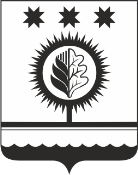 ЧУВАШСКАЯ РЕСПУБЛИКАÇĚМĚРЛЕ МУНИЦИПАЛЛĂОКРУГĔН АДМИНИСТРАЦИЙĚЙЫШĂНУ18.01.2023 19 № Çěмěрле хулиАДМИНИСТРАЦИЯШУМЕРЛИНСКОГО МУНИЦИПАЛЬНОГО ОКРУГА ПОСТАНОВЛЕНИЕ18.01.2023 № 19   г. ШумерляПодпись Должность и ФИО сотрудника, принявшего решение Подпись N пункта Административного регламента Наименование основания для отказа в соответствии с единым стандартом Разъяснение причин отказа в предоставлении услуги 12.1.1 Обращение за предоставлением иной услуги Указываются основания такого вывода 12.1.2 Заявителем представлен неполный комплект документов, необходимых для предоставления Услуги Указывается исчерпывающий перечень документов, которые необходимо представить заявителю 12.1.3 Документы, необходимые для предоставления Услуги, утратили силу Указывается исчерпывающий перечень документов, утративших силу 12.1.4 Наличие противоречий между сведениями, указанными в заявлении, и сведениями, указанными в приложенных к нему документах Указываются основания такого вывода 12.1.5 Документы содержат подчистки и исправления текста, не заверенные в порядке, установленном законодательством Российской Федерации Указывается исчерпывающий перечень документов, содержащих подчистки и исправления 12.1.6 Документы содержат повреждения, наличие которых не позволяет в полном объеме использовать информацию и сведения, содержащиеся в документах для предоставления Услуги Указывается исчерпывающий перечень документов, содержащих повреждения 12.1.7 Некорректное заполнение обязательных полей в заявлении (отсутствие заполнения, недостоверное, неполное либо неправильное, не соответствующее требованиям, установленным настоящим Административным регламентом) Указываются основания такого вывода 12.1.8 Заявление подано лицом, не имеющим полномочий представлять интересы заявителя Указываются основания такого вывода 12.1.9 Несоответствие категории заявителейУказываются основания такого вывода 12.1.10 Поступление заявления, аналогично ранее зарегистрированному заявлению, срок предоставления Услуги по которому не истек на момент поступления такого заявления Указываются основания такого вывода 12.1.11 Заявление подано за пределами периода, указанного в подпункте 2.4.1.  настоящего Административного регламента Указываются основания такого вывода 12.1.12 Несоответствие документов, указанных в подпункте  2.6.1.1.  настоящего Административного регламента, по форме или содержанию требованиям законодательства Российской Федерации Указывается исчерпывающий перечень документов, содержащих недостатки 12.1.13 Обращение заявителя в Организацию, реализующую исключительно адаптированную программу, с заявлением о приеме на образовательную программу, не предусмотренную в Организации Указываются основания такого вывода 12.1.14 Несоответствие возраста ребенка, в интересах которого действует родитель (законный представитель), требованиям действующего законодательства (ребенок не достиг возраста 6 лет и 6 месяцев или уже достиг возраста 8 лет на момент начала получения начального общего образования) при отсутствии разрешения на прием ребенка в Организацию. Указываются основания такого вывода Подпись Должность и ФИО сотрудника, принявшего решение Подпись Подпись Должность и ФИО сотрудника, принявшего решение Подпись № пункта Административного регламента Наименование основания для отказа в соответствии с единым стандартом 13.2.1 Несоответствие возраста ребенка, в интересах которого действует родитель (законный представитель), требованиям действующего законодательства (ребенок не достиг возраста 6 лет и 6 месяцев или уже достиг возраста 8 лет на момент начала получения начального общего образования) при отсутствии разрешения на прием ребенка в Организацию 13.2.2 Отзыв заявления по инициативе заявителя 13.2.3 Отсутствие вмуниципальной образовательной организации свободных мест, за исключением случаев, предусмотренных частями 5 и 6 статьи 67 и статьей 88 Закона об образовании Подпись Должность и ФИО сотрудника, принявшего решение Подпись Основание для начала административной процедуры Содержание административных действий Срок выполнения административных действий Должностное лицо, ответственное за выполнение административного действия Место выполнения административного действия/используемая информационная система Критерии принятия решения Результат административного действия, способ фиксации 1 2 3 4 5 6 7 Прием и регистрация заявления Прием и регистрация заявления Прием и регистрация заявления Прием и регистрация заявления Прием и регистрация заявления Прием и регистрация заявления Прием и регистрация заявления Поступление заявления и документов для предоставления муниципальной услуги в Организацию Прием и проверка комплектности документов на наличие/отсутствие оснований для отказа в предоставлении муниципальной услуги1 рабочий день Должностное лицо Организации, ответственное за предоставление муниципальной услуги Уполномоченный орган/ИС - 1. Регистрация заявления и документов в ИС (присвоение номера и датирование); 2. Назначение должностного лица, ответственного за предоставление муниципальной услуги, и передача ему документов В случае выявления оснований для отказа в приеме и регистрации документов, информирование заявителя о недостаточности представленных документов, с указанием на соответствующий документ либо о выявленных нарушениях 1 рабочий день Должностное лицо Организации, ответственное за предоставление муниципальной услуги Уполномоченный орган/ИС - 1. Регистрация заявления и документов в ИС (присвоение номера и датирование); 2. Назначение должностного лица, ответственного за предоставление муниципальной услуги, и передача ему документов В случае отсутствия оснований для отказа в приеме и регистрации документов для предоставления муниципальной услуги, регистрация заявления в электронной базе данных по учету документов/журнале учета документов 1 рабочий день Должностное лицо Организации, ответственное за регистрацию корреспонденции Организация/ИС Проверка заявления и документов, представленных для получения муниципальной услуги 1 рабочий день Должностное лицо Организации, ответственное за предоставление муниципальной услугиОрганизация/ИС - Информирование заявителя о приеме заявления к рассмотрению Информирование заявителя о приеме заявления к рассмотрению 1 рабочий день Должностное лицо Организации, ответственное за предоставление муниципальной услугиОрганизация/ИС Наличие/отсутствие оснований для отказа в предоставлении муниципальной услугиИнформирование заявителя о приеме заявления к рассмотрению Получение сведений и проверка информации посредством государственных информационных систем (при наличии) Получение сведений и проверка информации посредством государственных информационных систем (при наличии) Получение сведений и проверка информации посредством государственных информационных систем (при наличии) Получение сведений и проверка информации посредством государственных информационных систем (при наличии) Получение сведений и проверка информации посредством государственных информационных систем (при наличии) Получение сведений и проверка информации посредством государственных информационных систем (при наличии) Получение сведений и проверка информации посредством государственных информационных систем (при наличии) Пакет зарегистрированных документов, поступивших должностному лицу, ответственному за предоставление муниципальной услуги Направление межведомственных запросов в органы и организации, указанные в Административном регламенте В день регистрации заявления и документов Должностное лицо Организации, ответственное за предоставление муниципальной услуги Организация/ГИС Отсутствие документов, необходимых для предоставления государственной (муниципальной) услуги, находящихся в распоряжении государственных органов (организаций) Направление межведомственного запроса в органы (организации), предоставляющие документы (сведения), в том числе с использованием ГИС Пакет зарегистрированных документов, поступивших должностному лицу, ответственному за предоставление муниципальной услуги Получение ответов на межведомственные запросы, формирование полного комплекта документов До 5 рабочих дней со дня направления межведомственного запроса в орган или организацию, предоставляющие документ и информацию, если иные сроки не предусмотрены федеральным законодательством и законодательством субъекта Российской Федерации Должностное лицо Организации, ответственное за предоставление муниципальной услугиОрганизация/ГИС - Получение документов (сведений), необходимых для предоставления муниципальной услугиРассмотрение документов и сведений Рассмотрение документов и сведений Рассмотрение документов и сведений Рассмотрение документов и сведений Рассмотрение документов и сведений Рассмотрение документов и сведений Рассмотрение документов и сведений Пакет зарегистрированных документов, поступивших должностному лицу Организации, ответственному за предоставление муниципальной услугиПроведение соответствия документов и сведений требованиям нормативных правовых актов предоставления муниципальной услуги1 рабочий день Должностное лицо Организации, ответственное за предоставление государственной (муниципальной) услуги Уполномоченный орган)/ГИС Основания отказа в предоставлении муниципальной услуги Проект результата предоставления муниципальной услуги Принятие решения Принятие решения Принятие решения Принятие решения Принятие решения Принятие решения Принятие решения Проект результата предоставления муниципальной услуги по форме согласно Приложениям N 2 и N 3 к Административному регламенту Принятие решения о предоставлении муниципальной услуги или об отказе в предоставлении услуги Формирование решения о предоставлении муниципальной услуги или об отказе в предоставлении муниципальной услуги 3 рабочих дня Должностное лицо Организации, ответственное за предоставление муниципальной услуги; Руководитель Организации или иное уполномоченное им лицо Организация/ГИС - Результат предоставления муниципальной услуги по форме, приведенной в Приложениях N 2 и N 3 к Административному регламенту, подписанный руководителем Организации или иного уполномоченного им лица Выдача результата Выдача результата Выдача результата Выдача результата Выдача результата Выдача результата Выдача результата Формирование и регистрация результата муниципальной услуги ,Административного регламента Регистрация результата предоставления муниципальной услуги и направления его заявителю в зависимости от способа подачи заявления После окончания процедуры принятия решения (в общий срок предоставления муниципальной услуги не включается) Должностное лицо Организации, ответственное за предоставление государственной (муниципальной) услуги Организация/ГИС - Внесение сведений о конечном результате предоставления муниципальной услугиФормирование и регистрация результата муниципальной услуги ,Административного регламента Направление в многофункциональный центр результата муниципальной услуги, в форме электронного документа, подписанного усиленной квалифицированной электронной подписью уполномоченного должностного лица Уполномоченного органа В сроки, установленные соглашением о взаимодействии между Организацией и многофункциональным центром Должностное лицо Организации, ответственное за предоставление государственной (муниципальной) услуги Уполномоченный орган)/АИС МФЦ Указание заявителем в заявлении способа выдачи результата муниципальной услуги в многофункциональном центре, а также подача заявления через многофункциональный центр 1. Выдача результата муниципальной услуги заявителю в форме, в зависимости от способа подачи заявления; 2. Внесение сведений в ГИС/журнал регистрации решений о выдаче результата муниципальной услугиВнесение результата Услуги в реестр решений Внесение результата Услуги в реестр решений Внесение результата Услуги в реестр решений Внесение результата Услуги в реестр решений Внесение результата Услуги в реестр решений Внесение результата Услуги в реестр решений Внесение результата Услуги в реестр решений Формирование и регистрация результата муниципальной услуги, в форме электронного документа в ГИС Внесение сведений о результате предоставления муниципальной услуги, в реестр решений 1 рабочий день Должностное лицо Организации, ответственное за предоставление муниципальной услуги ГИС - Результат предоставления  муниципальной услуги, внесен в реестр Основание для начала административной процедуры Содержание административных действий Срок выполнения административных действий Должностное лицо, ответственное за выполнение административного действия Место выполнения административного действия/используемая информационная система Критерии принятия решения Результат административного действия, способ фиксации 1 2 3 4 5 6 7 Прием и регистрация заявления Прием и регистрация заявления Прием и регистрация заявления Прием и регистрация заявления Прием и регистрация заявления Прием и регистрация заявления Прием и регистрация заявления Поступление заявления в Уполномоченный орган Прием заявления в Уполномоченном органе (присвоение номера и датирование) При направлении заявления посредством Портала копии документов не прикрепляются 1 рабочий день Должностное лицо Уполномоченного органа, ответственное за прием и регистрацию заявления Уполномоченный орган/ГИС - Зарегистрированное заявление Поступление заявления в Уполномоченный орган Уведомление Заявителя о приеме и регистрации заявления 1 рабочий день Должностное лицо Уполномоченного органа, ответственное за прием и регистрацию заявления Уполномоченный орган/ГИС - Направленное Заявителю уведомление о приеме и регистрации заявления в личный кабинет на Портале Поступление заявления в Уполномоченный орган Передача заявления общеобразовательную организацию 1 рабочий день Должностное лицо Уполномоченного органа, ответственное за прием и регистрацию заявления Уполномоченный орган/ГИС - Направленное в общеобразовательную организацию заявление Рассмотрение заявления и дополнительных документов Рассмотрение заявления и дополнительных документов Рассмотрение заявления и дополнительных документов Рассмотрение заявления и дополнительных документов Рассмотрение заявления и дополнительных документов Рассмотрение заявления и дополнительных документов Рассмотрение заявления и дополнительных документов Поступление заявления в общеобразовательную организацию Рассмотрение заявления Ответственное лицо Образовательная организация ГИС Поступление заявления в общеобразовательную организацию Осуществление проверки заявления на соответствие требованиям оказания муниципальной услуги и оснований для ее предоставления Ответственное лицо Образовательная организация ГИС Направленное заявителю уведомление о необходимости предоставить оригиналы документов, информация о которых представлена в заявлении на оказание муниципальной услуги, а также указание сроков предоставления оригиналов Поступление заявления в общеобразовательную организацию При наличии оснований - отказ в предоставлении муниципальной услуги Ответственное лицо Образовательная организация Основания для отказа Направленное заявителю уведомление об отказе в предоставлении муниципальной услуги в личный кабинет на Портале Предоставление оригиналов документов заявителем после направления приглашения образовательной организацией Прием и проверка комплектности документов на наличие/отсутствие оснований для отказа в предоставлении муниципальной услуги1 рабочий день Ответственное лицо Образовательная организация/ГИС - Направленное Заявителю уведомление о приеме документов в личный кабинет на Портале Прием и проверка комплектности документов на наличие/отсутствие оснований для отказа в предоставлении муниципальной услуги1 рабочий день Ответственное лицо Образовательная организация/ГИС - В случае наличия оснований в отказе в предоставлении муниципальной услуги или неявки заявителя в установленный образовательной организацией срок, направление уведомления в личный кабинет на Портале Принятие решения Принятие решения Принятие решения Принятие решения Принятие решения Принятие решения Принятие решения Принятие решения о приеме на обучение по заявлению или мотивированный отказ  Формирование проекта распорядительного акта о приеме на обучение Не позднее дня окончания приема заявлений Образовательная организация ГИС В соответствии с подразделом 2.3. настоящего АдминистративногоПроект распорядительного акта о приеме на обучение или мотивированный отказ Предоставление результата Предоставление результата Предоставление результата Предоставление результата Предоставление результата Предоставление результата Предоставление результата Издание распорядительного акта о приеме на обучение Направление уведомления о принятом решении в личный кабинет заявителя на Портале Не более 3 рабочих дней с момента издания распорядительного акта Образовательная организация Образовательная организация/ГИС - Направление уведомления в личный кабинет заявителя результат предоставления услуги: решение о приеме на обучение и реквизиты распорядительного акта или мотивированный отказ в приеме на обучение 